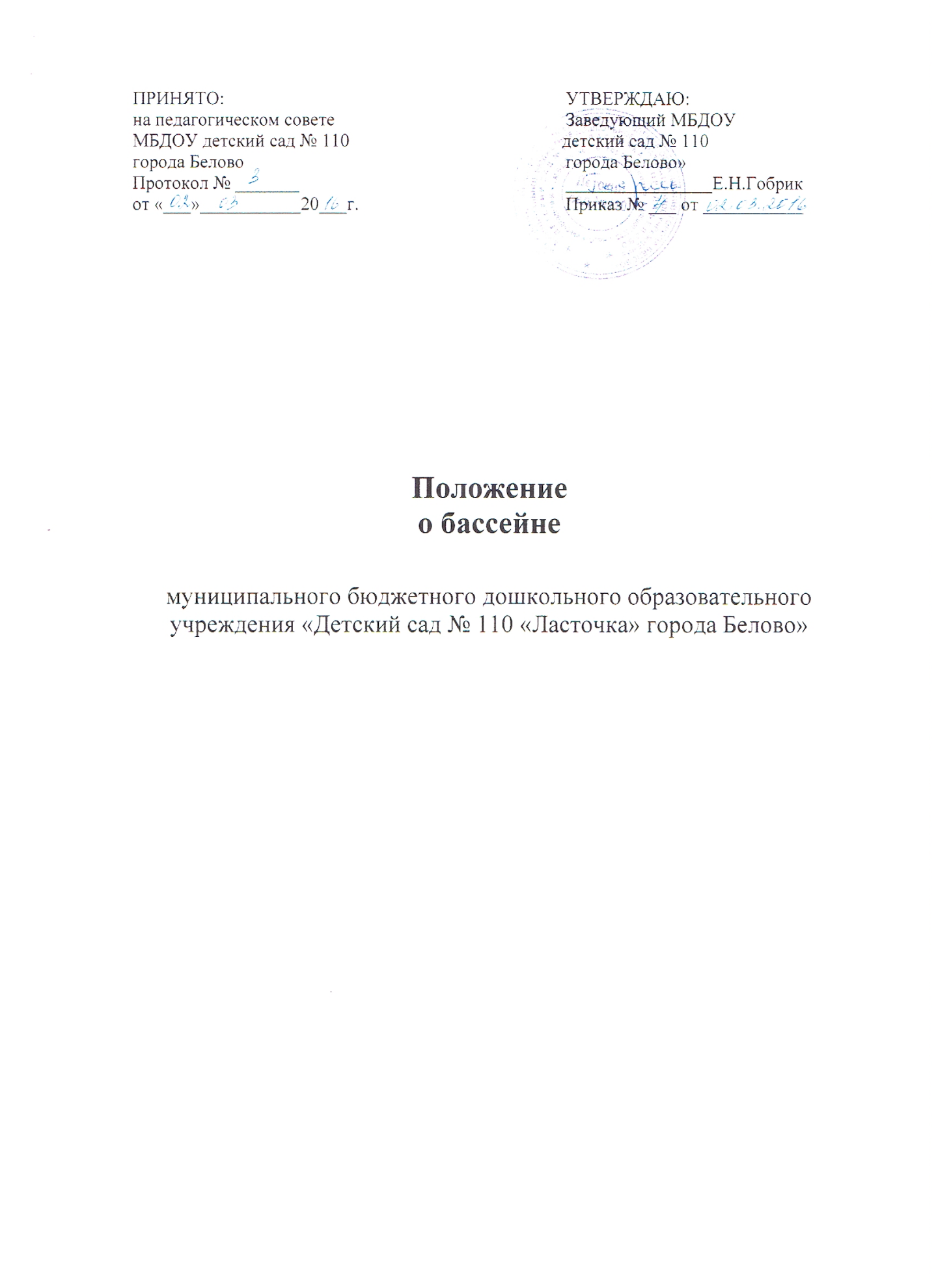 Общие положения  Настоящее положение регулирует деятельность и работу бассейна муниципального бюджетного дошкольного образовательного учреждения «Детский сада № 110 «Ласточка» города Белово» (далее МБДОУ). Положение о работе бассейна разработано в соответствии с:  Федеральным Закон «Об образовании в РФ» №273 от 29.12.2012г.;  ФГОС  дошкольного образования 17.10.2013 №1155;  	 СанПиН 2.4.1.3049-13 «Санитарно-эпидемиологические требования к устройству, содержанию и организации режима работы в дошкольных образовательных организациях»; СанПин 2.1.2.1188-03 «Плавательные бассейны. Гигиенические требования к устройству, эксплуатации и качеству воды. Контроль качества»; Уставом учреждения; Основной общеобразовательной программы образовательной программы дошкольного образования  МБДОУ; Инструкцией по охране труда для инструктора по физической культуре (плавание). Бассейн   служит   для   проведения   организованной образовательной деятельности по физической культуре (плавание), досугов,   праздников.Бассейн – отдельное помещение на базе ДОУ, площадь зеркала воды не более 60  м2, глубина бассейна – не более 0,7 м, площадь зеркала воды на одного ребенка – не менее 3,0 м2, температура воды – 32-35 °С.  Бассейн позволяет реализовать следующие направления взаимодействия с ребенком:  - оздоровительное плавание. Общее руководство деятельностью бассейна осуществляет инструктор по физической культуре (плавание), назначаемый заведующим, имеющий высшее или среднее образование по специальности «физическая культура».  В своей деятельности инструктор по физической культуре (плавание) подотчетен Педагогическому совету МБДОУ.  Срок данного Положения не ограничен, вступает в силу с даты его подписания. Данное Положение действует до принятия нового. Основные правила эксплуатации бассейна 2.1. Внутренняя планировка бассейна 2.1.1. Проект помещения бассейна предусматривает разделение детей по гендерному признаку и состоит из: двух раздевальных комнат с отдельными входами, каждая рассчитана на 12 человек (мальчики/девочки); санузла; двух раздельных душевых комнат, по 2 душа в каждой (мальчики/девочки); помещения чаши бассейна. 2.1.2. На пути движения от душа к ванне бассейна размещается ножная ванна с проточной водой (размер которой исключает возможность её обхода или перепрыгивания). Дно ванны не скользкое. В ножную ванну подается очищенная и обеззараженная вода из системы питьевого водоснабжения. 2.1.3. Поверхность обходных дорожек не скользкая и имеет уклон 0,01– 0,02 в сторону трапов. На обходные дорожки постелены противоскользящие коврики. 2.2. Отделочные материалы  Для покрытия обходных дорожек, стен и дна ванны используются материалы, имеющие положительное санитарно-эпидемиологическое заключение. Материалы устойчивы к применяемым реагентам и дезинфектантам, позволяют проводить качественную чистку и дезинфекцию. Швы 	между 	облицовочными 	плитами 	тщательно затерты. 2.3. Вода для заполнения бассейна используется холодная проточная питьевая, нагретая до 32-250 С нагревательными элементами теплоузла. Вода ежедневно перед занятием заливается и после занятий сливается.2.4. Системы отопления, вентиляции  и освещения.  Бассейн оборудован приборами отопления. Они защищаются панелями и допускают уборку влажным способом.  Системы отопления, вентиляции обеспечивают параметры микроклимата и воздухообмена помещений бассейна в соответствии с требованиями санитарных норм.  Освещенность поверхности воды не менее 100 лк. достигается лампами дневного света. Аварийное освещение обеспечивает освещенность поверхности воды, – не менее 5 лк. 2.5. Температурный режим.  2.5.1. Температура воды в бассейне составляет 32-35° С, температура воздуха в зале с чашей – 29-30 °С, в раздевалке и душевой – 25-26 °С. Оборудование и инвентарь 3.1. Для организации плавания детей в бассейне имеется набор оборудования и инвентаря (плавательные доски, круги, плавающие и тонущие игрушки, мячи, надувные нарукавники, обручи и т.д.). Ванна бассейна оборудована лестницей-трапом для спуска в воду, поручнями, термометром для измерения температуры воды. 3.2. Раздевальные комнаты оборудованы вешалками для одежды и полотенец, скамейками для детей. 3.3. Бассейн МБДОУ обеспечен аптечкой, с перечнем вложений, для оказания первой доврачебной помощи.   Время и продолжительность занятий в бассейне 4.1. Занятия в бассейне проводятся согласно утвержденному регламенту проведения занятий по плаванию.  4.2. Продолжительность занятия в бассейне в зависимости от возраста детей составляет: в младшей группе – 15-20 мин;  в средней – 20-25 мин;  в старшей – 25-30 мин;  в подготовительной – 25-30 мин. Перерывы на проветривание и влажную уборку составляют:          - 10 минут между занятиями подгрупп.4.3. Чтобы не допускать переохлаждения детей, занятия в бассейне не следует заканчивать холодной нагрузкой (холодный душ, топтание в ванночке с холодной водой). Содержание и основные формы работы 5.1. Цель – формирование единых подходов к сохранению и укреплению здоровья и физического развития детей, используя занятия в бассейне, как одно из эффективных средств системы оздоровления детей в учреждении.  5.2. Задачи:  формирование навыков плавания;  бережного отношения к своему здоровью;  навыков личной гигиены;  умение владеть своим телом в непривычной среде. 5.3. Формы работы:  подгрупповая;  парная;  поточная;  индивидуальная. Принципы организации работы с детьми при обучении плаванию 6.1. Принципы организации физкультурно-оздоровительной работы с детьми при обучении плаванию: общеметодические принципы – определяющие содержание, формы и методы в соответствии с целями здоровьесберегающих образовательных технологий;  принцип систематичности и последовательности – проявляется во взаимосвязи знаний, умений и навыков;  принцип учѐта 	возрастных и индивидуальных особенностей воспитанников;  формирование двигательных умений и навыков, двигательных способностей ребѐнка;  принцип оздоровительной направленности – решает задачи укрепления здоровья ребѐнка в процессе обучения.  Уборка и дезинфекция помещений и ванны  7.1. Для профилактики паразитарных, инфекционных и неинфекционных заболеваний (вирусный гепатит А, дизентерия, отиты, синуситы, тонзиллиты, конъюнктивиты, эпидермофитии (чесотки пловцов), туберкулез кожи, энтеробиоз, лямблиоз, трахома, полиомиелит и др.) соблюдаются 	санитарно-гигиенические 	и 	противоэпидемические мероприятия.  7.2. В конце рабочего дня в бассейне проводится ежедневная уборка. Дезинфекции подлежат помещения туалета, душевой, раздевалки, обходные дорожки, скамейки, дверные ручки и поручни. Генеральная уборка с профилактическим ремонтом и последующей дезинфекцией проводится не реже одного раза в месяц.  7.3. Дезинсекционные и дератизационные мероприятия осуществляются специализированными службами на основании заявок и договоров.  7.5. В качестве дезинфицирующих средств для обработки  помещений и инвентаря бассейна используются:  дезинфицирующее средство «Жавелион»; мыло хозяйственное 72 %; 2% раствор питьевой соды. Производственный контроль  8.1. В целях соблюдения санитарно-гигиенических и противоэпидемических мероприятий, обеспечения безопасности детей во время посещения бассейна, проводится производственный контроль. 8.2. Производственный контроль проводится ежеквартально. 8.3. Производственный контроль осуществляют: заведующий МБДОУ, старший воспитатель, заместитель заведующего по АХР, представитель родительского комитета МБДОУ.   Делопроизводство  9.1. Инструктором по физической культуре (плавание) ведется следующая обязательная документация: - рабочая программа педагога на учебный год; регламент занятий по плаванию; педагогическая диагностика физического развития детей; годовой план по работы;журнал посещаемости; журнал температурного режима и проверки воды на содержание обеззараживающих реагентов; тетрадь самообразования инструктора по плаванию. 